Getränke                               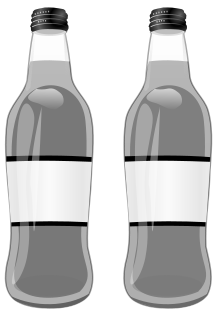 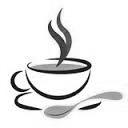 Preisliste Cafeteria Warme Getränke  KaffeeTasse1,65€KaffeePott2,00€Cappuccino                   G2,30€Milchkaffee                  G2,30€Latte Macchiato          G2,30€Espresso1,65€Milch                              G(Pott)1,80€Milchschaum                G(z.B. zum Kakao)0,35€Kakao                            G(Pott)1,80€Tee(Pott)1,80€Kalte GetränkeApfelsaft,0,2l1,60€Orangensaft0,4l2,50€Grapefruitsaft,0,2l1,60€Multivitaminsaft0,4l2,50€Capri Sonne0,2l0,70€